Herlev, den 2.11.2016Personalejuridisk rådgivning i vækstMed ansættelsen af erhvervsjurist Ayse Özden styrker Visma Employee Management A/S sin rådgivning inden for det personaleretlige områdeIkke alene kræver EU's persondataforordning, der over de kommende to år træder i stedet for den hidtidige persondatalov, at danske virksomheder og organisationer er opmærksomme på, hvordan persondata forvaltes. Også fortolkning og håndtering af gældende lovgivning og regelsæt inden for overenskomster, ansættelseskontrakter, skattespørgsmål, organisationsændringer og afskedigelser opleves som stadigt mere komplekse for mange private og offentlige virksomheder.Det mærker man hos Visma Employee Management A/S, hvor Pia Traunberg Schnell sidste år blev ansat til at stå i spidsen for en fokuseret afdeling, der både kan give direkte rådgivning til virksomheder og organisationer om personalejuridiske spørgsmål og som også kan indgå i samarbejde med Vismas øvrige konsulentteams inden for løn, HR, økonomi og regnskab.Der er rigtig mange virksomheder og organisationer, der står med spørgsmål og problemstillinger, som de gennem deres brancheorganisationer og lokale rådgivere har svært ved at få sikre og konkrete svar på inden for det personaleretlige område. Med kombinationen af Vismas mange kompetencer og vores tætte kontakt til mange virksomheders HR-afdelinger og lønfunktioner, kan vi give kunderne sammenhængende og praktisk anvendelig rådgivning. Det kan være i forbindelse med en generel afklaring af et emne eller i forbindelse med en konkret personalesag, siger Head of Legal hos Visma Employee Management A/S, Pia Traunberg Schnell.Behovet for rådgivning vokserOg det ser ud til, at Vismas ledelse har set rigtigt, da de oprettede afdelingen HR Legal. For allerede godt et år efter Pia Traunberg Schnells tiltrædelse har der været behov for at opmande med endnu en erhvervsjurist, så gruppen nu tæller fem personer, der betegner sig selv som ”maskinrumsjurister”.32-årige Ayse Özden er uddannet cand.merc.jur. på CBS og tiltræder i en nyoprettet stilling som Legal Consultant med fokus på persondata. Hun kommer senest fra en stilling som HR & Payroll Manager hos Intertrust Group og har derfor vigtig erfaring med sig fra kundesiden. Hun er dermed klar til at træde direkte ind i rådgivningen hos Vismas kunder.Det er altid sundt at have praktisk erfaring med sig, når man skal rådgive virksomheder i vigtige personaleretlige spørgsmål, der ofte kan have vidtrækkende konsekvenser - ikke alene for virksomheden, men også for den enkelte medarbejder. Netop fordi man skal gøre sig så meget umage for at give 100% præcis og korrekt rådgivning på en måde, der praktisk og let kan håndteres i en virksomheds hverdag, er det en spændende udfordring, jeg ser rigtig meget frem til at komme i gang med, siger Ayse Özden.Visma Employee Management A/S er en del af den nordiske Visma-koncern, der har 7.400 ansatte og som i 2015 havde en omsætning på tæt ved 8,4 mia NOK. I Danmark har Visma Employee Management A/S kontorer i Herlev, Odense, Kolding og Aarhus og beskæftiger sammen med søsterselskabet Visma Services Danmark A/S i alt tæt ved 300 medarbejdere. Virksomheden markedsfører blandt andet det danske Epos HR-system, der anvendes af hundredvis af danske virksomheder, institutioner og organisationer.For mere information, kontakt:Head of HR Legal, cand.jur. Pia Traunberg Schnell: telefon 69 69 15 88, E-mail: pia.schnell@visma.com Legal consultant, cand.merc.jur. Ayse Özden: Direkte telefon 44 51 82 55, E-mail ayse.ozden@visma.com Presseansvarlig: Senior manager Lars Eberhardt: Mobil 20 14 83 1, E-mail: lars.eberhardt@visma.comLæs mere om virksomheden: www.visma.dk og www.visma.comFotos:Udvalgte er vedhæftet i høj opløsning og er ligesom teksten til fri benyttelse. Flere kan fremsendes.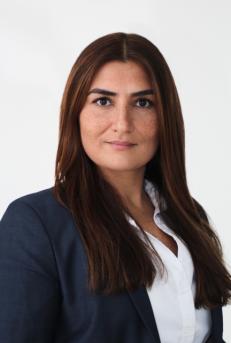 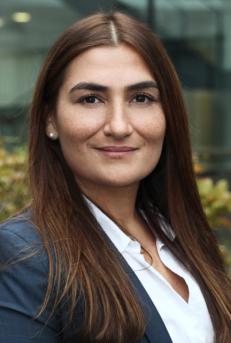 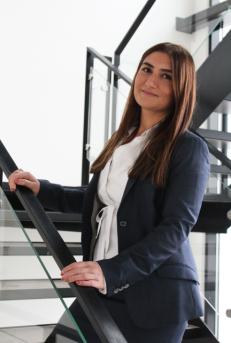 32-årige Ayse Özden er ansat som Legal Consultant med fokus på rådgivning indenfor persondata hos Visma Employee Management A/S. Hun er uddannet cand.merc.jur. fra CBS og kommer senest fra en stilling som HR & Payroll Manager i Intertrust Group. 32-årige Ayse Özden er uddannet cand.merc.jur. på CBS og netop ansat hos Visma Employee Management A/S i en stilling som Legal Consultant. Hun kommer senest fra en stilling som HR & Payroll Manager hos Intertrust Group og har derfor vigtig erfaring med sig fra kundesiden.Netop fordi man skal gøre sig så meget umage for at give 100% præcis og korrekt rådgivning på en måde, der i praksis kan håndteres i en virksomheds hverdag, er det en udfordring, jeg ser rigtig meget frem til at komme i gang med, siger cand.merc.jur. Ayse Özden, der netop er ansat som Legal Consultant i Visma Employee Management A/S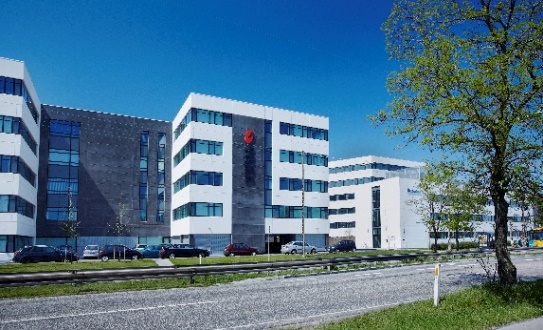 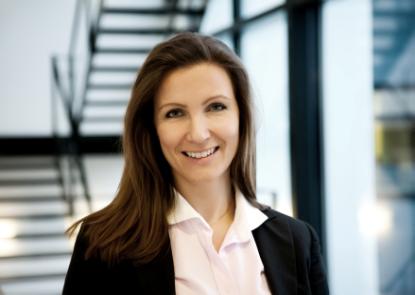 Fortolkning og håndtering af lovgivning og regelsæt inden for overenskomster, ansættelseskontrakter, skattespørgsmål, organisationsændringer og afskedigelser opleves som stadigt mere komplekse for mange private og offentlige virksomheder. Det mærker man hos Visma Employee Management A/S, der netop har ansat endnu en medarbejder i afdelingen HR Legal, så gruppen nu tæller fem personer, der betegner sig selv som ”maskinrumsjurister”.Fortolkning og håndtering af lovgivning og regelsæt inden for overenskomster, ansættelseskontrakter, skattespørgsmål, organisationsændringer og afskedigelser opleves som stadigt mere komplekse for mange private og offentlige virksomheder. Det mærker man hos Visma Employee Management A/S, der netop har ansat endnu en medarbejder i afdelingen HR Legal, så gruppen nu tæller fem personer, der betegner sig selv som ”maskinrumsjurister”.Med kombinationen af Vismas mange kompetencer og vores tætte kontakt til mange virksomheders HR-afdelinger og lønfunktioner, kan vi give kunderne sammenhængende og praktisk anvendelig rådgivning. Det kan være i forbindelse med en generel afklaring af et emne eller i forbindelse med en konkret personalesag, siger Head of Legal hos Visma Employee Management A/S, Pia Traunberg Schnell.